WEEKLY TIME SHEET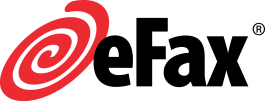 Employee Name: Hourly Rate: DateDayStartFinishBreaksTotal HoursMondayTuesdayWednesdayThursdayFridaySaturdaySundayTotal Hours Worked:Total Pay: